Открыта «горячая линия» по вопросам нарушения законодательства в сфере жилищно-коммунального хозяйства в ходе подготовки и прохождения отопительного сезона 2022 года  В прокуратуре Яльчикского района открыта «горячая» линия по приему сообщений по вопросам нарушения законодательства в сфере жилищно-коммунального хозяйства в ходе подготовки и прохождения отопительного сезона 2022 года.О нарушениях в указанной сфере граждане с 9 до 18 часов в рабочие дни могут сообщить по телефону 2-50-05 (прокурор района Кудряшов Александр Николаевич), либо по телефону 2-59-05 (помощник прокурора района Кузнецова Вероника Алексеевна).Прокурор районасоветник юстиции                                                                             А.Н. КудряшовИнформационный бюллетень «Вестник Малотаябинского сельского поселения Яльчикского района»отпечатан в администрации Малотаябинского сельского поселения Яльчикского района Чувашской РеспубликиАдрес: д. Малая Таяба, ул. Новая, д.17                                 Тираж  10 экз.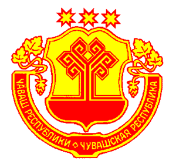 Информационный бюллетеньВестник Малотаябинского сельского поселения Яльчикского районаУТВЕРЖДЕНРешением Собрания депутатов Малотаябинского сельского поселения Яльчикского района№ 2/5 от “01” февраля 2008г.№47“28” сентября 2022г.